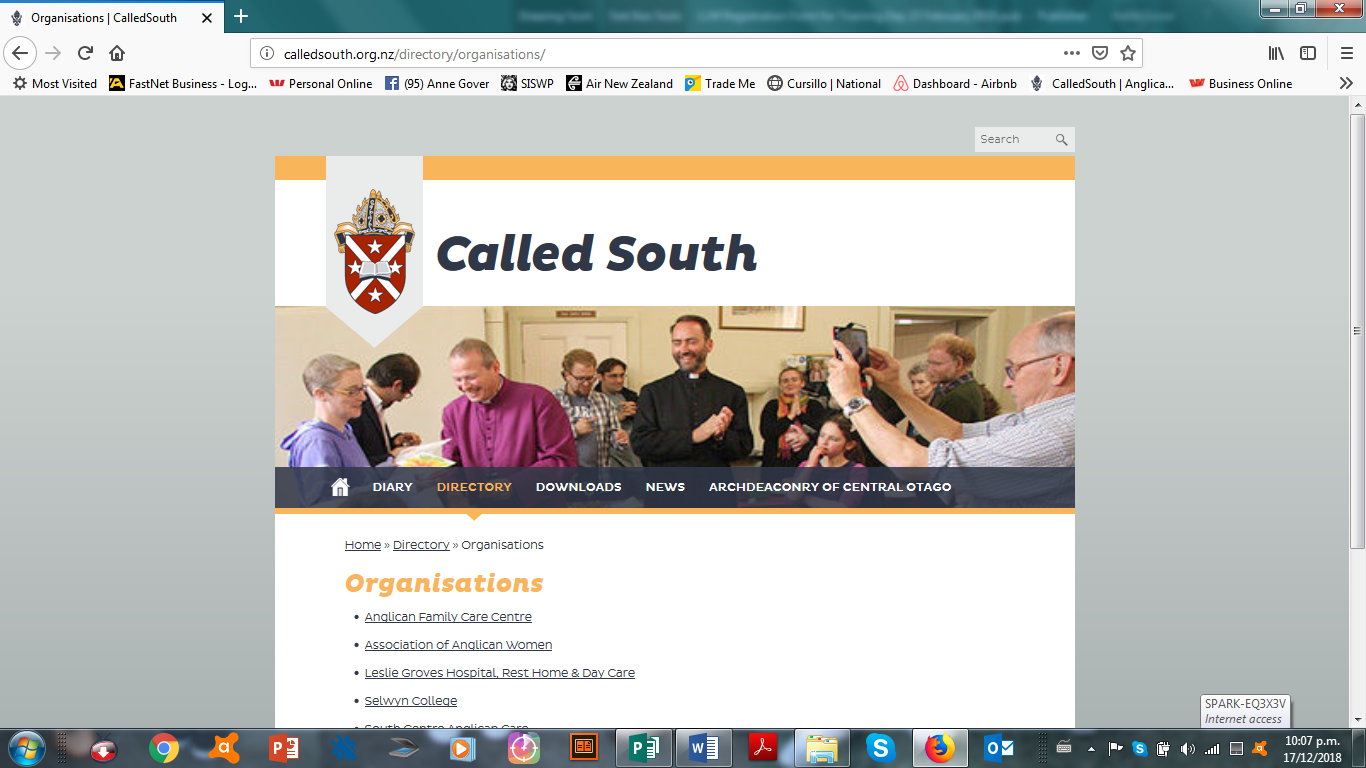 We see ourselves as         responding to God’s Call in       Otago and Southland:Faith Communitiesreading the Bible, praying,living out the life of Jesus ChristTRAINING DAY REGISTRATION FORMSaturday 29 February 2020  9.30am – 4pm at St Mark’s, BalcluthaThis Training Day is open to anyone in the diocese who is interested in attending, but it is recognised as an essential part of the Licenced Lay Minister annual training requirements.REGISTRATIONS MUST BE RECEIVED BY FRIDAY 14 FEBRUARY.   There is no registration fee.Please email to annegover@xtra.co.nz or post to Anne Gover, 4 Lennox Street, Gore 9710Please register me for this Training Day.  Further information about the workshops:‘Sharing the Gospel Clearly and Simply’ will include ‘How to share your faith in the workplace, clubs you belong to, and through friendships’ and ‘Developing Listening Skills’‘Making Prayer More Meaningful’ will include ‘Personal Spiritual Practices’‘Creativity with Liturgies A’ will include ‘Different Styles of Worship’ and ‘Prayers in the Church Service’‘Creativity with Liturgies B’ will include ‘Choosing Songs for Worship’ and ‘Welcoming’‘Pastoral Care’ will include ‘Taking Home Communions’ and ‘Hospital Visiting’‘How to recognise my God-given gifts and talents’ will include some self-analysisPROGRAMME FOR SATURDAY 29 FEBRUARY 20209.30am		Cuppa on arrival at St Mark’s, Balclutha10am			Opening Worship10.30am		‘Children, Youth and Families’10.50am		‘FlexiLearn’ and ‘Cursillo’11am			‘Using the Prayer Book more Effectively’12pm			Lunch – Bring your own1pm			Diocesan Information Update1.30pm		Workshop 12.30pm		Workshop 23.30pm		Closing WorshipI look forward to seeing you at St Mark’s, Balclutha on Saturday 29 February.Anne GoverLicenced Lay Minister ConvenorDunedin DioceseNAME:ADDRESS: ADDRESS: EMAIL:HOME PHONE:MOBILE:NAME OF PARISH, REGIONAL DEANERY OR LOCAL CHURCH: NAME OF PARISH, REGIONAL DEANERY OR LOCAL CHURCH: NAME OF PARISH, REGIONAL DEANERY OR LOCAL CHURCH: WORKSHOPS     Please number from 1 – 3 for your choices in each workshop sessionWORKSHOPS     Please number from 1 – 3 for your choices in each workshop sessionWORKSHOPS     Please number from 1 – 3 for your choices in each workshop sessionWORKSHOPS     Please number from 1 – 3 for your choices in each workshop sessionWORKSHOPS     Please number from 1 – 3 for your choices in each workshop sessionWorkshop 1      1.30  - 2.25pmWorkshop 1      1.30  - 2.25pmWorkshop 1      1.30  - 2.25pm   Workshop 2     2.30  -  3.25pm   Workshop 2     2.30  -  3.25pmSharing the Gospel Clearly and SimplySharing the Gospel Clearly and SimplySharing the Gospel Clearly and SimplyMaking Prayer More MeaningfulMaking Prayer More MeaningfulMaking Prayer More MeaningfulCreativity with Liturgies ACreativity with Liturgies ACreativity with Liturgies ACreativity with Liturgies BCreativity with Liturgies BCreativity with Liturgies BPastoral CarePastoral CarePastoral Care   How to recognise my God-given gifts    and talents   How to recognise my God-given gifts    and talents   How to recognise my God-given gifts    and talents